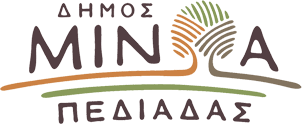 Αρκαλοχώρι, 01/09/2023Προς: ΜΜΕΔΕΛΤΙΟ ΤΥΠΟΥΣτις 6 Σεπτεμβρίου η τελετή παράδοσης του έργου διαμόρφωσης του περιβάλλοντα χώρου και τοποθέτησης τάπητα στίβου στο Δημοτικό Στάδιο Αρκαλοχωρίου    Την Τετάρτη 6 Σεπτεμβρίου και ώρα 19.00, θα πραγματοποιηθεί η τελετή παράδοσης του έργου διαμόρφωσης του περιβάλλοντα χώρου και τοποθέτησης τάπητα στίβου, στο Δημοτικό Στάδιο Αρκαλοχωρίου.    Η εκδήλωση θα πλαισιωθεί από αγώνες επίδειξης στίβου από μικρούς αθλητές, ενώ παράλληλα θα τιμηθούν προσωπικότητες από τον χώρο του Κλασικού Αθλητισμού για την προσφορά τους στο Στίβο και τον Αθλητισμό εν γένει.